  Monday, May 10, 2021There are flyers in the office for anyone interested in attending volleyball camp this summer. Spring concert information – (5/11) Tuesday Evening - JH Concert -Starting at 6:00 pm    8th Grade band performance begins @ 6:00 pm (arrive 5:30pm)    JH Choir @ 6:30pm (arrive at 6:00)    6th Grade Band @ 7:00 pm (arrive 6:00pm)    7th Grade Band @ 7:30 pm (arrive 6:00pm)There will be a meeting for any 6th or 7th grade boy interested in playing basketball next year tomorrow during homeroom in the JH gym.JH track – Please turn in your uniforms asap to the office.6th and 7th graders- Don’t forget to turn in your schedule requests for next year. Late bus students- you should be seated in the late bus hallway after school. Not up roaming around. Make sure after school you report immediately to the late bus hall and sit down! All students need to bring earbuds/headphones to school for MAP testing. These are required to complete the test.2020-2021 YEARBOOKS 	are now on sale. Order forms are on the office counter if your are interested in purchasing  one. They are $25 eachStudents- you are only allowed to go through the lunch line one time. Get everything you want in the first trip through. You will not be allowed to go back through. Students- Please make sure you are picking up ALL of your trash when you get done eating lunch and breakfast. Students- please make sure you bring a water bottle to school each day. If you have lunch money to turn in please bring it to the office now. Looking Ahead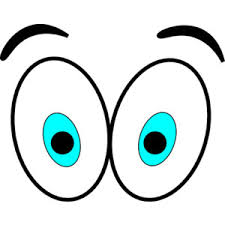 Friday 5/7 – 7th grade Math Map, 6th grade ELA Map, 8th grade Science MapMay 11th – 7th Math Map, 6th ELA map, 8th Sci Map, JH Spring concert @ 6pmMay 12th -  7th ELA Map, 6th Math Map, 8th Math Map, HS Spring concert @ 6pmMay 13th – 7th ELA, 6th Math, 8th MathMay 14th – NPI field day at the trackMay 17th- JH vision screeningMay 24th – JH finalsMay 26th – Last day of school, Early dismissal